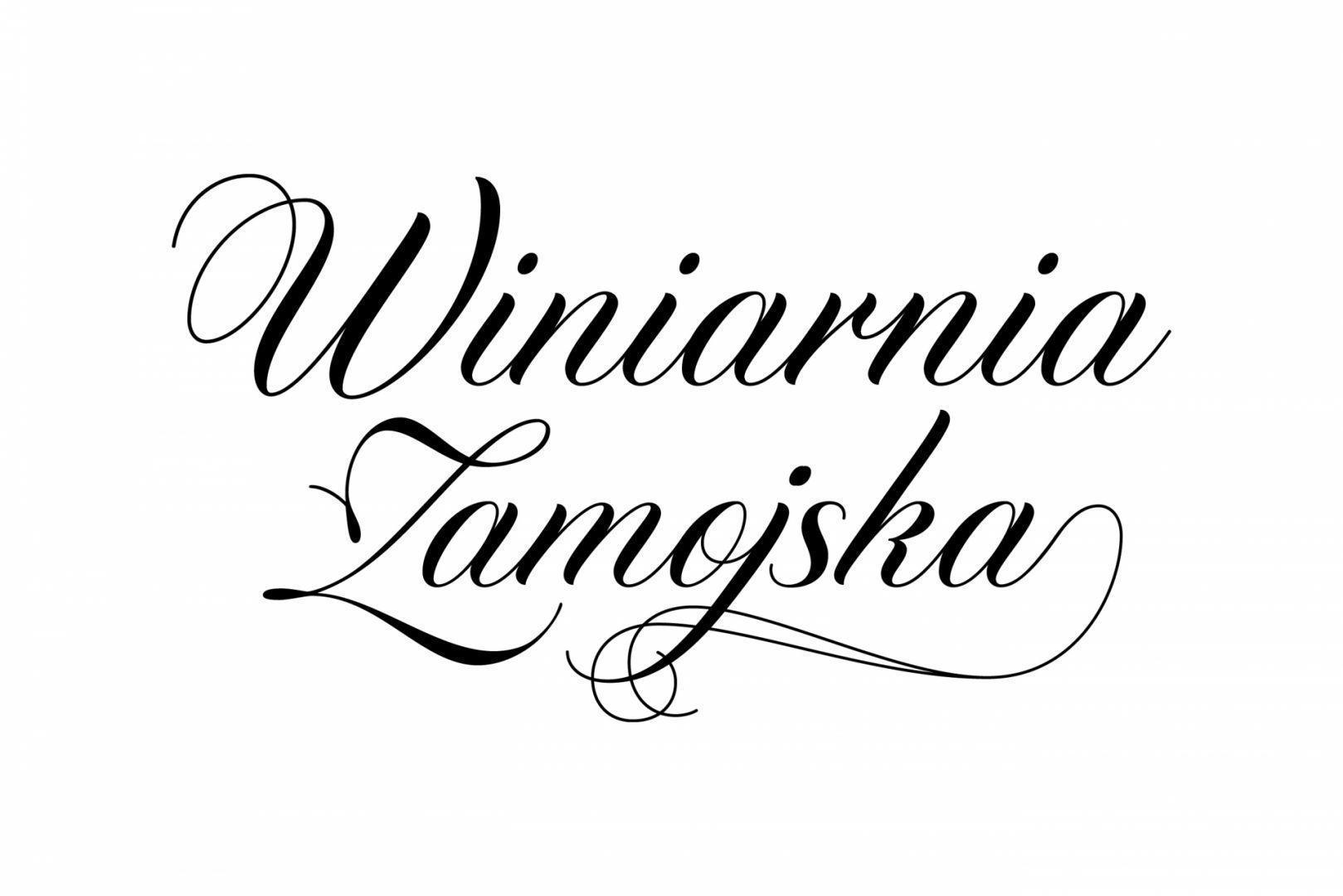 Z miłości do słodkości - przepisy, które sprawią, że luty będzie wyjątkowo rozkoszny.	Luty to miesiąc, kojarzący się z czerwienią, słodkościami i kupidynem, czyli wszystkim, co związane… z miłością! W tym okresie najlepsi cukiernicy prześcigają się między sobą w tworzeniu deserów przepełnionych pasją 
i uczuciem, których formy pobudzą nasze zmysły. Marcin Sikora, kucharz Winiarni Zamojskiej prezentuje nowe wersje tradycyjnych przepisów, które swoim charakterem skradną niejedno serce. Różowy sernik z truskawkamiSernik to deserowy kameleon, który ze względu na prostą bazę, łączoną 
z najrozmaitszymi dodatkami, często pojawia się na naszych stołach. Sernik polski, wiedeński, królewski, tradycyjny, baskijski, nowojorski czy na zimno to zaledwie niektóre 
z propozycji. To właśnie ten wykwintny acz prosty w przygotowaniu deser zainspirował kucharza Winiarni Zamojskiej, Marcina Sikorę, do stworzenia autorskiego przepisu, który skradnie niejedno podniebienie.Sernik to jeden z tych deserów, który ma szczególne miejsce w moim sercu. Jego różowa odmiana z karmelizowanymi na winie truskawkami to alternatywa dla tradycyjnych przysmaków - mówi Marcin Sikora - Idealnym uzupełnieniem tego deseru będzie lampka białego wina lodowego Winiarni Zamojskiej, która raz przemycona w procesie karmelizacji truskawek, podbije rozkosz jabłkową nutą.Wege beza z iście kremowym serkiem philadelphia i białą czekoladą
Kolejną słodką rekomendacją kucharza Winiarni Zamojskiej, Marcina Sikory, jest wegańska beza z kremem philadelphia i pieczoną białą czekoladą z kruszonką z kaszy gryczanej: Beza to niekwestionowana królowa wśród deserów. Jestem przekonany, że jej wegańska wersja zachwyci najbardziej wysublimowane podniebienia. Wyjątkowy charakter tego deseru tkwi w pieczonej białej czekoladzie, która w połączeniu 
z kruszonką z kaszy gryczanej nadaje lekkości i chrupkości - podkreśla kucharz. Aby przełamać słodycz wegańskiej bezy, proponuję podawać ją z winem Lekka Czarna Porzeczka od Winiarni Zamojskiej. Podarujmy sobie i naszym bliskim odrobinę przyjemności w tym wyjątkowym miesiącu. 
A przecież nie ma nic piękniejszego od samodzielnie przygotowywanych deserów. Przez żołądek do serca!Przepisy:Różowy sernik z truskawkami:https://winiarniazamojska.pl/posts/2022/rozowy-sernik-z-truskawkami.htmlWege beza z kremem z philadelfi i pieczonej, białej czekolady z kruszonką z kaszy gryczanej:
https://winiarniazamojska.pl/posts/2023/styczen/Wege-beza-z-kremem-z-philadelfi-i-pieczonej-bialej-czekolady-z-kruszonka-z-kaszy-gryczanej.htmlWięcej przepisów na blogu: https://winiarniazamojska.pl/blog/Informacja prasowaWarszawa, luty 2023